Domestic and Family Violence (DFV) | Recognise, Respond & Refer (RRR) ProgramHawkesbury and Penrith DFV Linker / Referral Form
Relationships Australia (RA)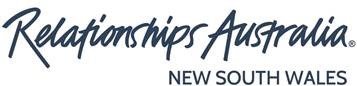 This form is to be used by healthcare professionals when referring to the Hawkesbury and 
Penrith DFV Linker for patients who may be affected by domestic and family violence (DFV).Once completed, please send the form via Healthlink secure messaging (EDI: dfvhpran)Or call Jodie on 0435 753 497Referral Date: Please indicate if the person is experiencing DFV (and is seeking support) or using DFV (and is seeking behaviour change support)? Experiencing DFV:                          Using DFV:  Patient / Client DetailsName: DOB: Gender: 	Children’s Details (if applicable): Name: 	Age: 	 Gender: Name: 	Age: 	 Gender: Address: Phone: Email: Aboriginal and Torres Strait Islander: Ethnicity: Language: Interpreter required / preferred language:    ________________________________________________________________________________________Referral DetailsReason for referral (Presenting issues pertaining to domestic and family violence)Support required / recommended (Provide details of what support is required)Any other information pertaining to this referral (optional)Safety Questions to ask the Patient:How safe do you feel at home? (If answered ‘not safe/cannot return home’ follow usual practice procedure) Is it safe for the DFV Linker to call or email the patient? Is it safe for the DFV Linker to leave a message? Does the perpetrator live at the same address as person experiencing DFV? ________________________________________________________________________________________Details of Referrer (GP, nurse, allied health, other)Name: Position: Practice Name: Phone: Email: ________________________________________________________________________________________Patient Consent (Patient to complete and sign)I (Patient)    give (Referrer)   consent to refer my details to Relationships Australia – DFV Linker. By consenting to this referral, I understand that all information in this referral, and any previous referrals (where applicable) including my personal information, will be collected for the primary purpose of delivering services to me. I consent with the understanding that this information will only be used, disclosed and stored for this primary purpose, between the DV Linkers and appropriate referred services.I understand that de-identified information may also be shared with the Department of Health, and the Nepean Blue Mountains Primary Health Network (NBMPHN) and affiliated partner organisation(s)*, in accordance with the Australian Government Privacy Act, 1988 for the ongoing monitoring, reporting, evaluation and improvement of services.  *Affiliated partner organisation(s) means those required to support the monitoring, reporting, evaluation and/or clinical governance for the service.I also consent to the Referrer (Practice) receiving an update regarding the outcome: Yes      No   (Referrer: Please indicate preferred method - phone / email / other) Patient signature / consent: 		Please allow up to 48 hours (during business hours) for a response. 
If you require assistance out of hours please contact 1800RESPECT or 000 if it is an emergency.